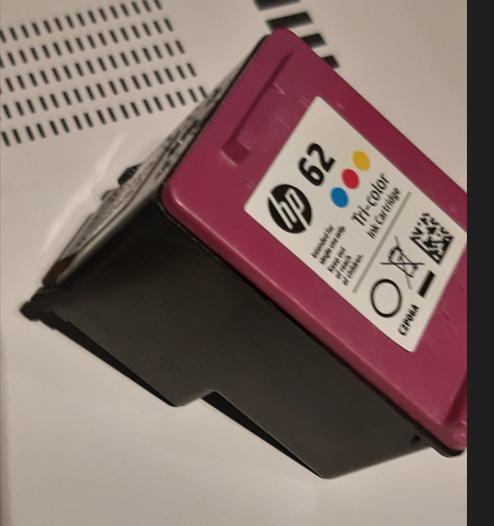 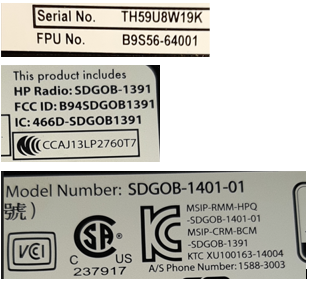 CHARIOT CARTOUCHES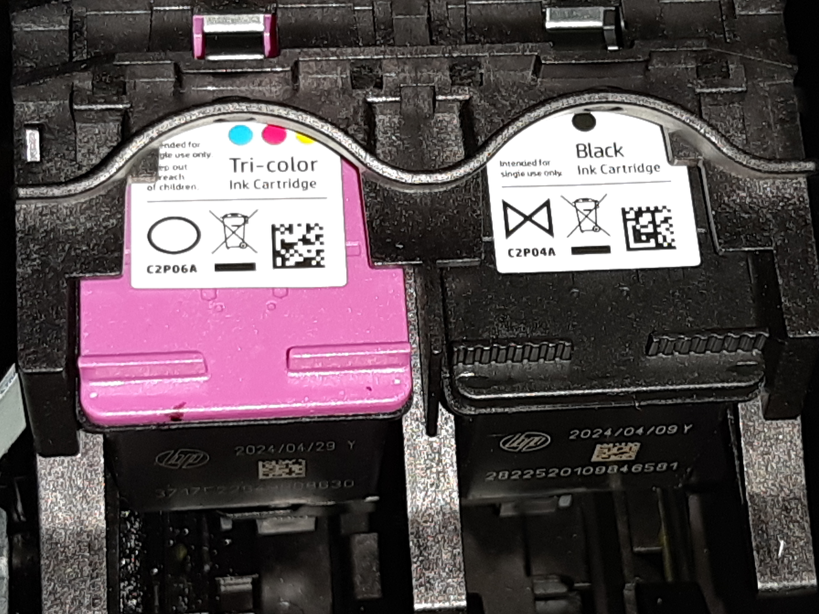 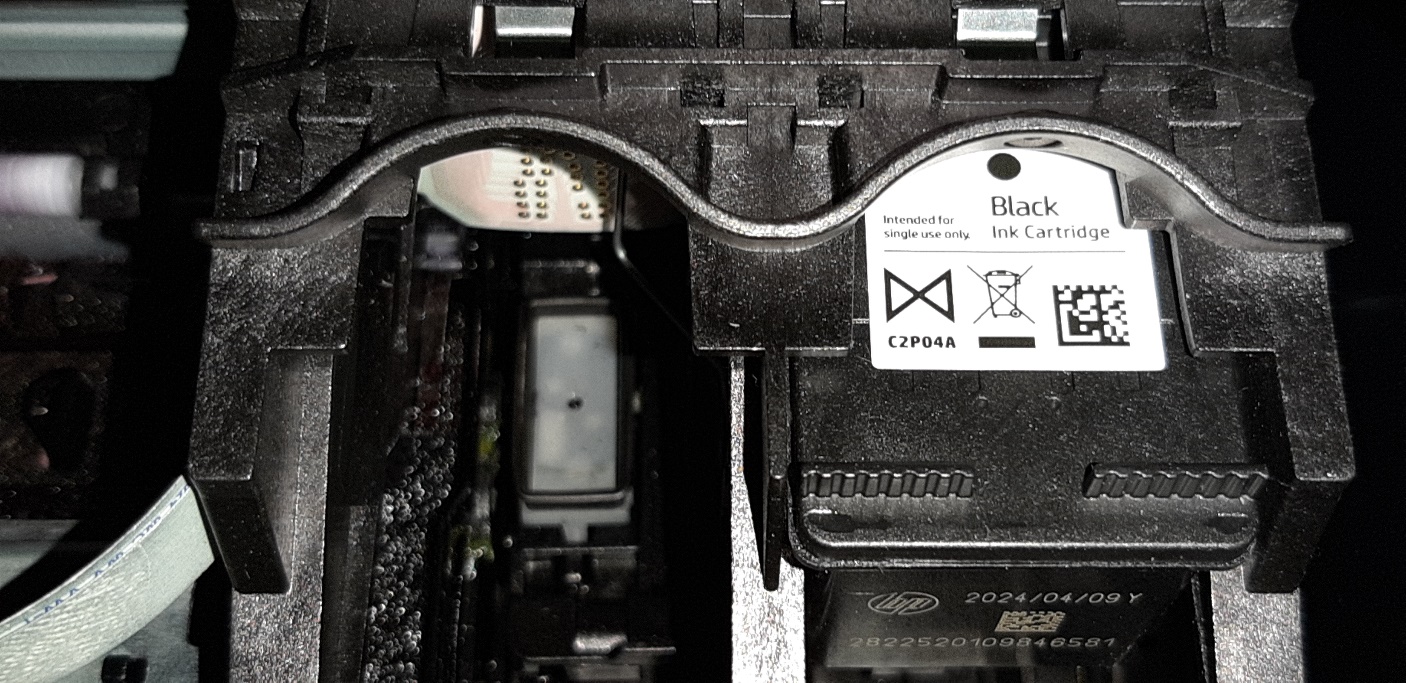 